Bài 4. VỊ TRÍ TƯƠNG ĐỐI CỦA ĐƯỜNG THẲNG VÀ ĐƯỜNG TRÒNA. KIẾN THỨC TRỌNG TÂM1. Vị trí tương đối của đường thẳng và đường trònCho đường tròn (O;R) và một đường thẳng bất kì. Gọi d là khoảng cách từ tâm O của đường tròn đến đường thẳng đó. Ta có bảng vị trí tương đối của đường thẳng với đường tròn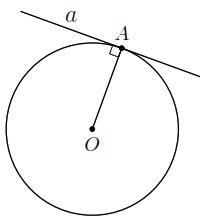 2. Vị trí tương đối của đường thẳng và đường trònNếu một đường thẳng là tiếp tuyến của một đường tròn thì nó vuông góc với bán kính đi qua tiếp điểm.B. CÁC DẠNG BÀI TẬP VÀ PHƯƠNG PHÁP GIẢIVí dụ 1. Điền vào các chỗ trống () trong bảng sau ( là bán kính của đường tròn,  là khoảng cách từ tâm đến đường thẳng):Lời giảiVí dụ 2. Trên mặt phẳng tọa độ  cho điểm . Hãy xác định vị trí tương đối của đường tròn  và các trục tọa độ.Lời giải.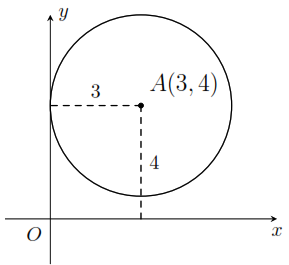 Khoảng cách từ  đến  là  nên  không giao .Khoảng cách từ  đến  là  nên  tiếp xúc với .Ví dụ 3. Cho điểm  cách đường thẳng  là  cm. Vẽ đường tròn tâm , bán kính  cm. Chứng minh đường thẳng  tiếp xúc với đường tròn .Lời giảiVì  cm nên đường thẳng  tiếp xúc với đường tròn .Ví dụ 4. Cho đường tròn  và điểm  nằm ngoài  sao cho . Kẻ tiếp tuyến  với  ( là tiếp điểm). Tính độ dài đoạn thẳng  theo .Lời giải.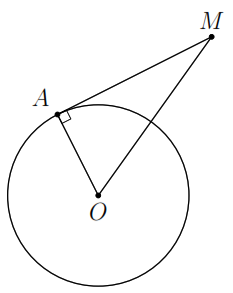 Xét tam giác  vuông tại , theo định lý Py-ta-go ta cóVí dụ 5. Cho đường tròn tâm , đường kính . Từ  kẻ tiếp tuyến . Trên  lấy điểm  sao cho . Tính độ dài đoạn thẳng  theo .Lời giải.Tam giác  vuông tại  nên theo định lý Py-ta-go, ta có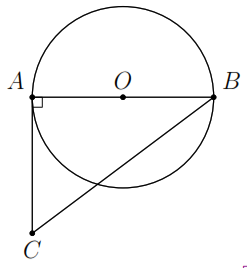 Vậy .C. BÀI TẬP VẬN DỤNGBài 1. Trên mặt phẳng tọa độ  cho điểm . Xác định điều kiện của  để đường tròn  thỏa mãn:a) Cắt trục ;	b) Cắt trục ;	c) Tiếp xúc với .Lời giải.a)  cắt .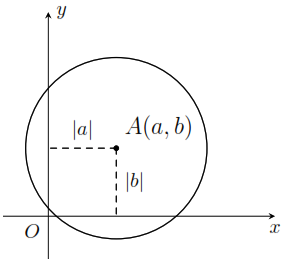 b)  cắt .c)  tiếp xúc . Bài 2. Cho hình thang vuông  (). Biết  cm,  cm và  cm. Vẽ đường tròn tâm , đường kính . Chứng minh  tiếp xúc với .Lời giải.Kẻ .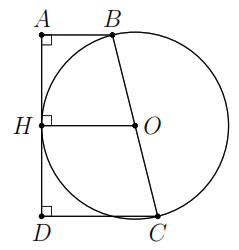 Ta có  là đường trung bình của hình thang  nên  tiếp xúc với .Bài 3. Cho đường tròn  có dây  cm.  Gọi  là trung điểm của , tia  cắt  tại , tiếp tuyến của  tại  cắt  lần lượt tại . Tính độ dài  và .Lời giải.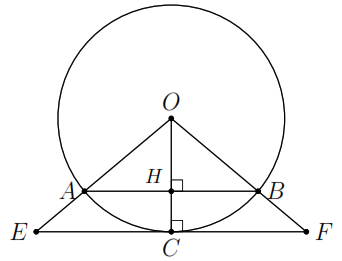  là trung điểm  (quan hệ giữa đường kính và dây cung). cm. Áp dụng định lý Py-ta-go, ta cóVì  nên theo định lý Ta-lét, ta cóBài 4. Cho điểm  cách đường thẳng  là  cm.a) Chứng minh  cắt đường thẳng  tại hai điểm phân biệt;b) Gọi hai giao điểm của  với  là . Tính độ dài đoạn thẳng .Lời giải.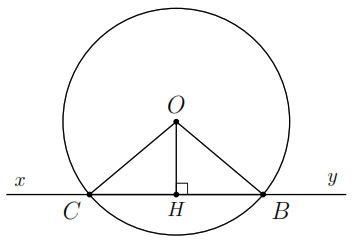 a)  nên  cắt  tại hai điểm phân biệt.Kẻ . Tam giác  vuông tại  nên theo định lý Py-ta-go, ta có  Do đó  cm. Bài 5. Cho đường tròn tâm  bán kính  cm. Điểm  nằm ngoài đường tròn và  cm. Kẻ tiếp tuyến  với  trong đó  là tiếp điểm. Tính chu vi tam giác .Lời giải.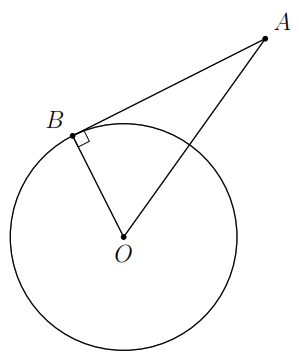 Tam giác  vuông tại  nên theo định lý Py-ta-to, ta cóVậy chu vi tam giác  là  cm.D. BÀI TẬP VỀ NHÀBài 6. Trên mặt phẳng tọa độ  cho điểm . Hãy xác định vị trí tương đối của đường tròn  và các trục tọa độ.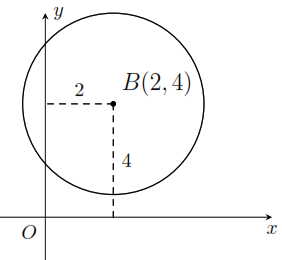 Lời giải.Khoảng cách từ  đến  là  nên  không cắt .Khoảng cách từ  đến  là  nên  cắt  tại hai điểm phân biệt.Bài 7. Cho điểm  cách đường thẳng  là  cm. Vẽ đường tròn tâm , bán kính  cm. Chứng minh đường thẳng  cắt đường tròn  tại hai điểm phân biệt.Lời giảiVì  nên đường thẳng  cắt đường tròn  tại hai điểm phân biệt.Bài 8. Cho đường tròn  bán kính  cm và điểm  cách  là  cm. Kẻ tiếp tuyến  với  ( là tiếp điểm). Tính độ dài đoạn thẳng .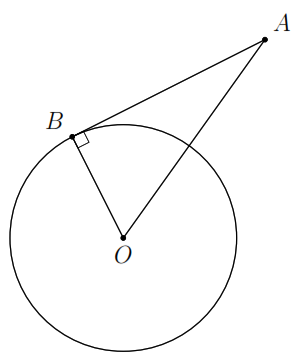 Lời giải.Xét tam giác  vuông tại , áp dụng định lý Py-ta-go ta cóVậy  cm.Bài 9. Cho đường tròn tâm  bán kính  cm và điểm  nằm trên đường tròn đó. Từ  vẽ tiếp tuyến . Trên  lấy điểm  sao cho  cm. Tính độ dài đoạn thẳng .Lời giải.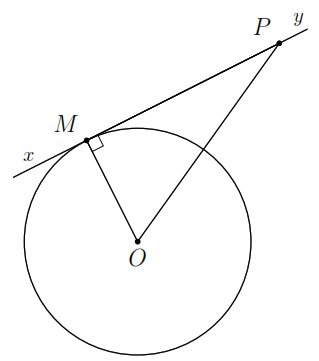 Xéttam giác  vuông tại , áp dụng định lý Py-ta-go ta cóVậy  cm.--- HẾT ---Vị trí tương đối của đường thẳng và đường trònSố điểm chungHệ thức giữa d và RCắt nhau2Tiếp xúc nhau1Không giao nhau0Dạng 1: Xác định vị trí tương đối của đường thẳng và đường trònSo sánh d và R rồi kết luận dựa vào phần kiến thức trọng tâm.RdVị trí tương đối của đường thẳng và đường tròn cm cm cmTiếp xúc nhau cm cmRdVị trí tương đối của đường thẳng và đường tròn cm cmCắt nhau cm cmTiếp xúc nhau cm cmKhông giao nhauDạng 2: Bài toán liên quan đến tính độ dàiNối tâm và tiếp điểm để vận dụng định lý về tính chất của tiếp tuyến và định lý Py-ta-go.